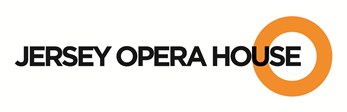 Duties:To prepare and cook all food items inclusive of hospitality functions for all Jersey Opera House (JOH) events.To assist in developing dish specifications.To maintain knowledge of all recipes so that the Head Chef’s place can be filled effectively in the case of holiday cover or absenteeism.To help organise food stocks and ordering in a timely fashion.To work with the Head Chef in the control of wastage.To deliver high standards of hygiene and cleanliness of counters, work areas, kitchen equipment and utensils.To operate kitchen equipment such as ovens and grills for cooking purposes efficiently and in a safe manner.To assist in the safe storage of all food and ensured that it is rotated and labelled.To ensure all freezers and refrigerators are kept clean and records of temperatures are kept.To contribute to the daily administration including rotas and record keeping.To adhere to general policies including Health & Safety, Hygiene Policies and Fire                                            Regulations.To adhere to the Jersey Opera House’s Equal Opportunities Policy undertaking such duties as may be required for implementation.Other requirements:To work with other departments to promote the Jersey Opera House as a professional and efficient organisation that provides a first class service to all our customers.To ensure the delivery of an effective and appropriate service to all customers fairly and without discrimination.To undertake ad hoc projects and tasks required in line with the overall development of the Company as requested by the Theatre Director.  Person specification:Ability to work as part of a teamAbility to work in a pressurised environmentHigh level of initiativeAbility to work unsocial hours, weekends and bank holidaysHigh degree of self-motivationAbility to work as part of a team but also unsupervisedAbility to solve problems quickly and efficientlySkills & Experience:Previous experience in working in a catering environmentGood oral and written communication skillsCommitment to the provision of excellent customer serviceThis job description should not be viewed as a legal document or a set of conditions of service and it can be reviewed at any time in light of the needs of the Jersey Opera House.JOB DESCRIPTIONJOB DESCRIPTIONPOST:Second ChefRESPONSIBLE TO:Head ChefHOURS OF WORK:40 hours per week on a rota basisLOCATION:Jersey Opera House or any external eventSALARY:£12.00 per hourPURPOSE OF JOB:To prepare and cook food items to the specifications determined by the Head Chef and collectively to maintain high standards of cleanliness.PERSON SPECIFICATION